Göőz József Általános IskolaAszaló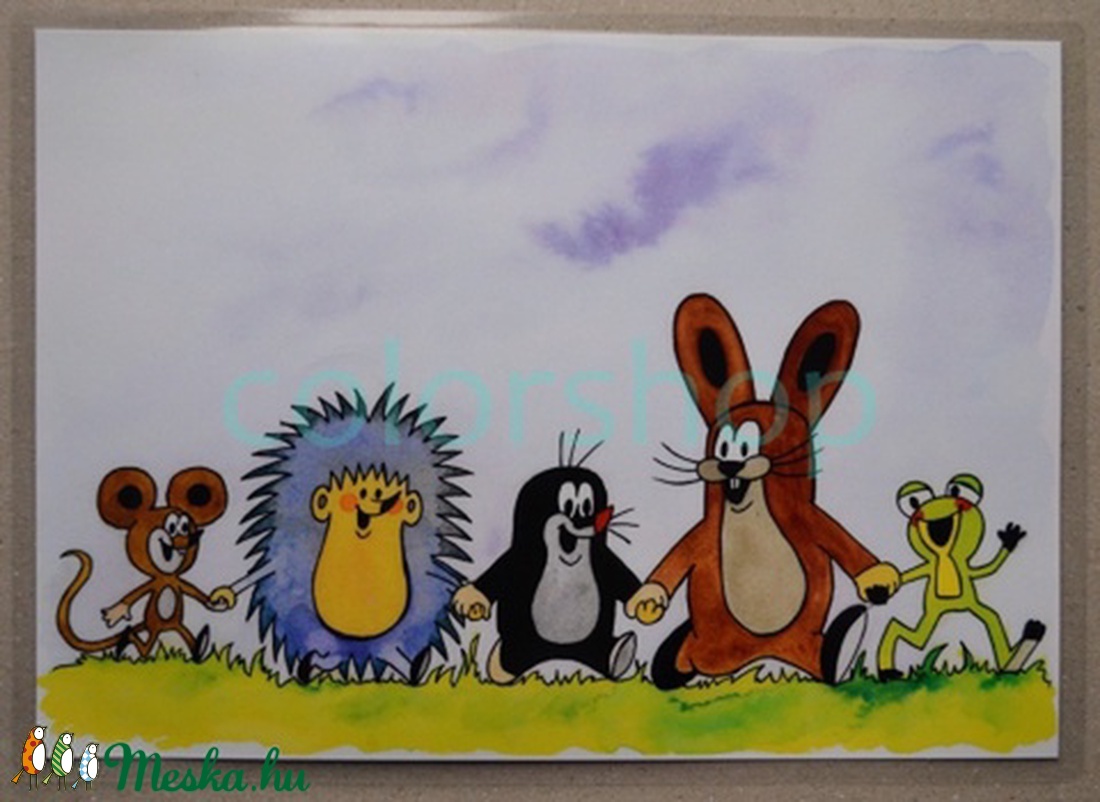 Szabadfoglalkozás tervSzitakötő2019-1 tavaszDifferenciált képességfejlesztésÖsszeállította: Veréb ViktóriaAszaló, 2019. március 01.Képforrása:https://www.meska.hu/t868609-kisvakond-es-baratai-tanyeralatetA Szitakötő folyóirat 2019-1 tavasz számára épülő foglalkozási terv.A folyóirat aktuális témája: a rész-egész fogalma.Az elkészült munkadarabokról digitális fénykép készül.ÓraszámTémájaCsoportfoglalkozás anyagaAnyagszükségletKompetenciák(készségek, képességek)1-2.M.A család- családtagokJámborné Balog Tünde:Mi fán terem ángyod térde?(18. o.)Készíts rajzot a családodról!családtagok felsorolása (anya, apa, testvér/testvérek, nagyszülők, dédszülők, üknagyszülők)beszélgetés az elolvasott cikk témájáról,Mi az előnye és a hátránya, ha több generáció él egy házban?rajzlap,színesceruza, zsírkréta, filctollverbális fejlesztéskreativitás kibontakoztatása, fejlesztésepozitív érzelmi megnyilvánulássaját vélemény megfogalmazása3.M.Mi lennél?Sz. Pifkó Csaba:Lennél-e o.)Készíts rajzot egy számodra érdekes tárgy, dolog egyik részéről, alkotóeleméről!a bennünket körülvevő tárgyak, dolgok alapos megfigyelése Milyen alkotóelemei vannak?a rész- egész kapcsolatarajzlap, színesceruzadifferenciáló készség fejlesztése,ok-okozati összefüggések4-5.M.Cicovics életeiKelemen Tamás: A kilencedik életo.)Készíts illusztrációt Cicovics, a Macskakirály életeiről!szolgált: varázslóknál,boszorkányoknál,segített: királyfikat,megmentett:hercegnőketrajzlap, színesceruza, filctollkreativitás fejlesztése, kibontakoztatása6-7.E.M.Dig.J.Az emberi szervezet fő alkotórészeiVictor András:Egész-ség(6. o.)A cikk elolvasása és értelmezése közösen.Lapbook készítése: melyik szervünk miért és hogyan felelős a szervezetünk egészséges működéséhez,egészséges életmód:Hogyan óvhatjuk meg egészségünket?színeslap / rajzlap, filctoll / színesceruzaok- okozati összefüggésegészséges életmódra nevelés8-9.Ö.M.Az erdei vasútmegállóiVarga Zoltán Zsolt:Erdei Cipelke(8. o.)Illusztráció készítése:Kerekerdő vasúthálózataAz erdei vasút megállói:Makkos rétÁrnyas liget,Káposztáskert,Rekettyésrajzlap, színesceruza / filctollkreativitás fejlesztése, kibontakoztatásaegyéni kreativitás kibontakoztatása10-11.M.,,Aki ad,kap is, és aki kap, maga is ad.”- Morgan Scott PeckGuti Csaba:Falusi csoda(21. o.)A cikk elolvasása és értelmezése közösen.Rajz készítése:Készíts illusztrációt a történet alapján!rajzlap, filctoll / színesceruza- egyéni kreativitás kibontakoztatása- közösségi tudat fejlesztése- együttműködési készség fejlesztése - finommotorikus készségek fejlesztése12-13.Dig.,,Semmi sem jellemző annyira a nyelvre, mint sajátos hangzása.” – (Kodály Zoltán)Parapatics Andrea:Nyelvünk részei(30. o.)A cikk elolvasása és értelmezése közösen.Beszélgetőkör:A világon beszélt nyelvekről,Az anyanyelvről és idegen nyelvről,Nyelvünk részeirőlNyelvjárások MagyarországonLapbook készítése:a világon beszélt nyelvekrőlMagyarországon beszélt nyelvjárásokszíneslap / rajzlapfilctoll / színesceruzadigitális eszközökanyanyelvi kompetenciák fejlesztése,nyelvhelyességgrafomotorikus készségek fejlesztése